13A Introduction to IntegrationIntegrate the following:Find:Find:Find:Find:13C Finding CThe curve X with equation y = f(x) passes through the point (2,15). Given that: Find the equation of X.The curve X with equation y = f(x) passes through the point (4,5). Given that:Find the equation of X.13D Definite IntegralsGiven that  is a constant and , show that there are two possible values for P, and find what they are.13E Finding AreasFind the area of the finite region between the curve with equation          and the x-axis.13F Finding Areas Under the X-AxisFind the area of the finite region bounded by the curve  and the x axis.a) Sketch the curve with equation:b) Find the area of the finite region bounded by the curve and the x-axis13G Finding Areas Between CurvesOption 1:Option 2: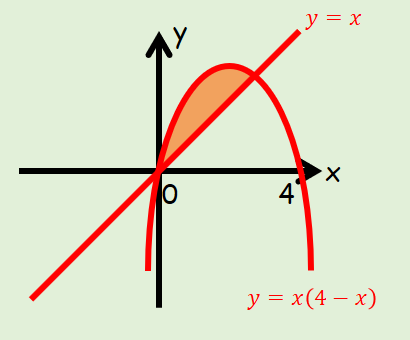 The diagram shows a sketch of part of the curve with equation:and the line:Find the area of the region bounded by the curve and the line.The diagram below shows a sketch of part of the curve with equation:and the line:Find the area of the shaded region OAC.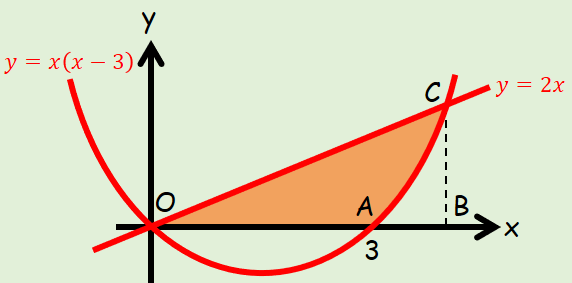 